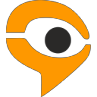 Инструкция по использованию системы Examus(асинхронное тестирование)СодержаниеПорядок прохождения экзамена с использованием сервиса «Экзамус»Установите браузер GoogleChrome https://www.google.com/chrome/В браузере GoogleChrome войдите на страницу https://student.examus.net/?serverOrigin=https://o7x.examus.net/ и пройдите проверку оборудования не ранее 13.05.2020 и не позднее 15.05.2020В день и время, на которые вам назначен экзамен (или на 10 минут ранее), войдите на страницу https://student.examus.net/?serverOrigin=https://o7x.examus.net/ и  нажмите кнопку с названием теста, который вы хотите пройтиСфотографируйте паспорт  и отправьте егоНачинайте экзаменПосле завершения экзамена нажмите на кнопку “Завершить экзамен”Закройте вкладку с Экзамусом
Требования к ПК пользователя:Стационарный компьютер или ноутбук (мобильные устройства не поддерживаются);Операционная система Windows (версии 7, 8, 8.1, 10) или Mac OS X Yosemite 10.10 и выше;Интернет-браузер GoogleChrome последней на момент сдачи экзамена версии (для проверки и обновления версии браузера используйте ссылку chrome://help/);Наличие исправной и включенной веб-камеры (включая встроенные в ноутбуки);Наличие исправного и включенного микрофона (включая встроенные в ноутбуки);Наличие постоянного интернет-соединения со скоростью передачи данных от пользователя не ниже 1 Мбит/сек;Ваш компьютер должен успешно проходить проверку. Проверка доступна только после авторизации.ВАЖНО: Если ваш компьютер не соответствует этим требованиям или не проходит проверку, то услуга прохождения экзамена с прокторингом не может быть предоставлена.Начало работыАвторизацияВойдите на страницу https://student.examus.net/?serverOrigin=https://o7x.examus.net/  и авторизуйтесь.ВНИМАНИЕ!Не используйте для авторизации кнопку Examus!В открывшемся окне заполните поля со своим логином и паролем и нажмите Вход. Выход из системыЕсли вы хотите выйти из системы, нажмите на значокВыйти: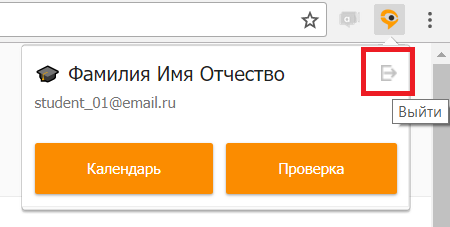 Работа с системой прокторинга ExamusПроверка настроек компьютераВНИМАНИЕ! Проверку настроек компьютера необходимо провести заранее (минимум за сутки до экзамена), чтобы в случае возникших проблем у вас было время для обращения в службу техподдержки и устранения неполадок.При входе в экзамен вам не нужно нажимать кнопку Проверка, так как процесс запустится автоматически (см. Начало экзамена)Перед проведением проверки убедитесь, что:камера и микрофон вашего устройства подключены;объектив камеры не закрыт посторонним предметом;помещение достаточно освещено;.интернет-соединение работает исправно.Нажмите кнопку Проверка: 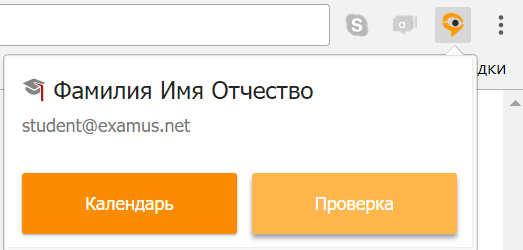 Во всплывающем окне запроса доступа к микрофону и камере нажмитеРазрешить: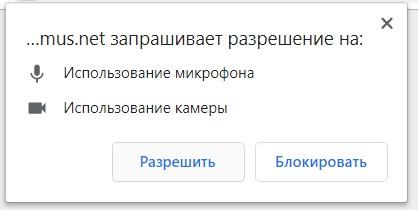 Во всплывающем окне запроса доступа к рабочему столу выберите изображение рабочего стола, чтобы оно выделилось синей рамкой и нажмите кнопку Поделиться: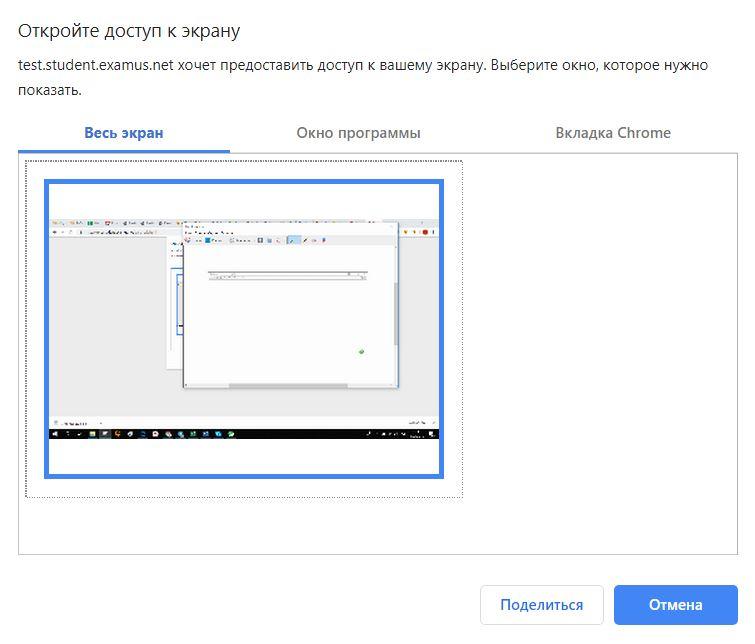 ВНИМАНИЕ! Не игнорируйте эту кнопку!Это сделает процесс прохождения проверки невозможным.Если кнопка Поделиться неактивна (не нажимается), кликните мышью на изображение рабочего стола, чтобы оно выделилось синей рамкой (как на скриншоте выше).Дождитесь завершения процесса тестирования. Если проверка не проходит (красный значок напротив какого либо пункта, либо зависание статуса проверки), воспользуйтесь рекомендациями Не проходит проверка и повторите процесс.Начало экзамена	В браузере GoogleChrome войдите на страницу https://student.examus.net/?serverOrigin=https://o7x.examus.net/, и авторизуйтесь. Выберите тест, доступный для прохождения. Если вы хотите пройти тестирование, нажмите Начать.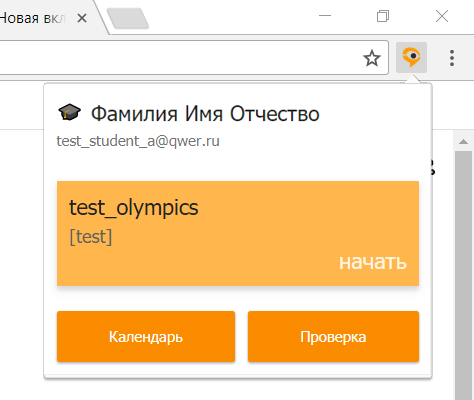 Прочтите порядок прохождения тестирования, требования к пользователю, технические требования к оборудованию, подтвердите свое согласие с правилами проведения онлайн-тестирования и нажмите кнопку Продолжить: 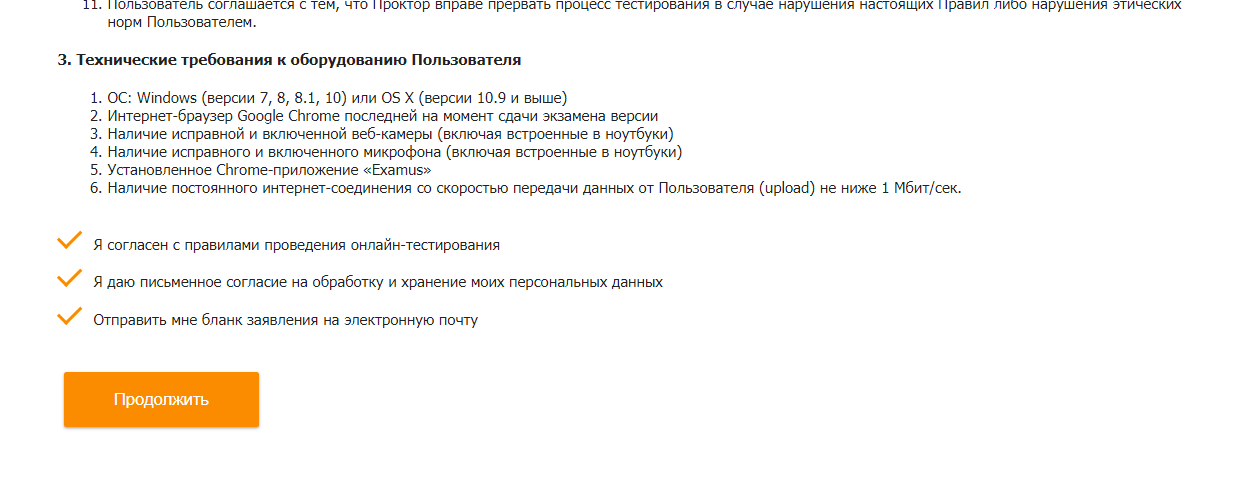 Далее откроется окно проверки настроек компьютера Syscheck, в котором вам будет предложен тот же процесс, что и при нажатии кнопки Проверка из стартового окна (см. Проверка настроек компьютера).После прохождения проверки компьютера нажмите кнопку Продолжить, и вы перейдете к окну идентификации личности.Идентификация личностиПоднесите к камере документ, нажмите кнопку Сфотографировать, и затем Отправить: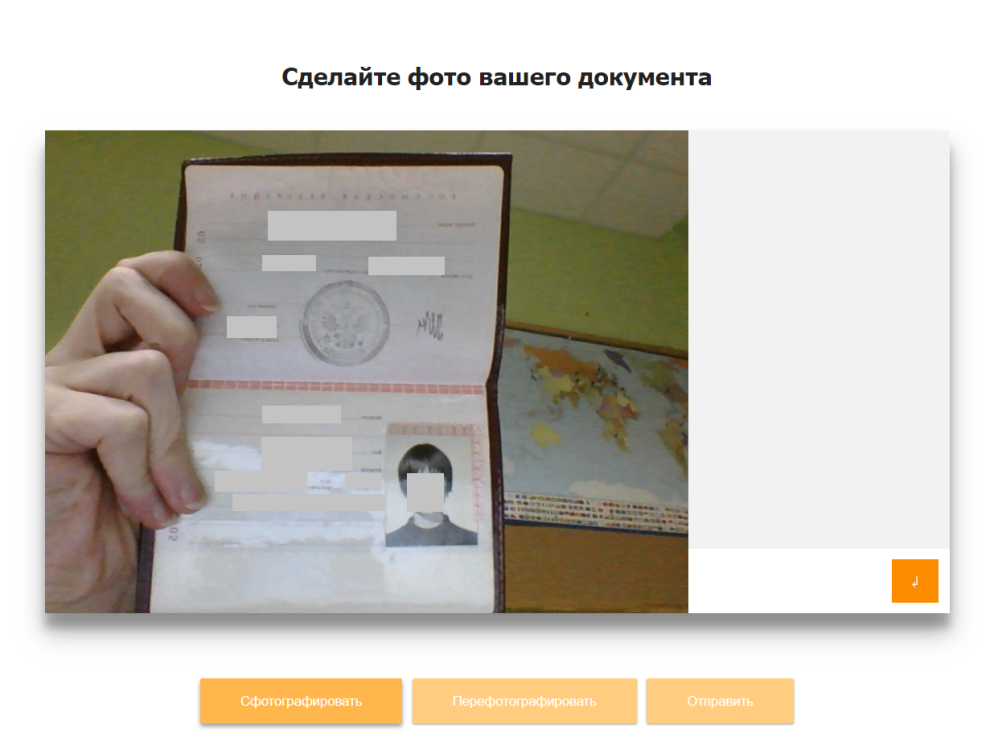 ВНИМАНИЕ! Если вы не видите кнопки Сфотографировать, Перефотографироватьи Отправить, воспользуйтесь вертикальной прокруткой страницы. Если фотография получилась нечеткой и текст плохо читается, нажмите кнопку Перефотографировать, и затем Отправить.Прохождение тестированияПосле отправки документа произойдет обновление страницы и станет доступен сайт с тестом и кнопка Начать тестирование. В правой части экрана расположена информационная панель Examus, на которой расположены (сверху вниз): видео-окно с вашим изображением, название экзамена, название учебного учреждения, правила экзамена. Если необходимо свернуть или развернуть информационную панель Examus, нажмите на логотип со стрелкой слева от панели: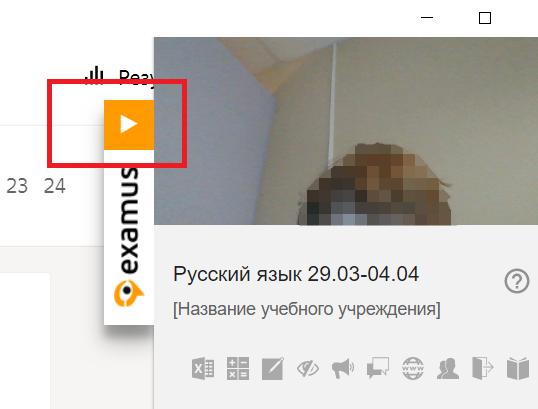 После предоставления доступа к камере ваше изображение появится в верхней части информационной панели Examus. ВНИМАНИЕ! В течение всего экзамена необходимо находиться в кадре:Над лентой чата отображены правила экзамена. Ярким цветом выделены разрешенные опции, бледным цветом - запрещенные. Чтобы посмотреть значение иконки, необходимо навести на нее курсор мыши и дождаться появления всплывающей подсказки. 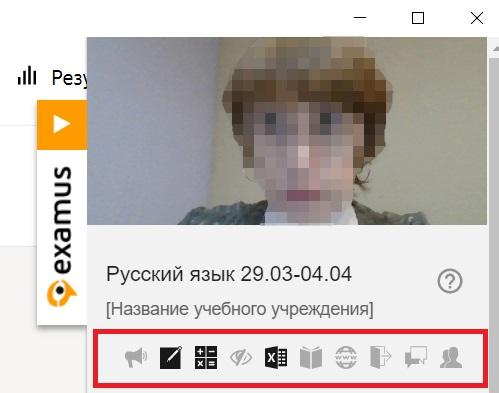 В окне с тестом нажмите кнопку Начать тестирование и приступайте к работе.Обязательно обращайте внимание на таймер, отображающий время, оставшееся до конца экзамена:

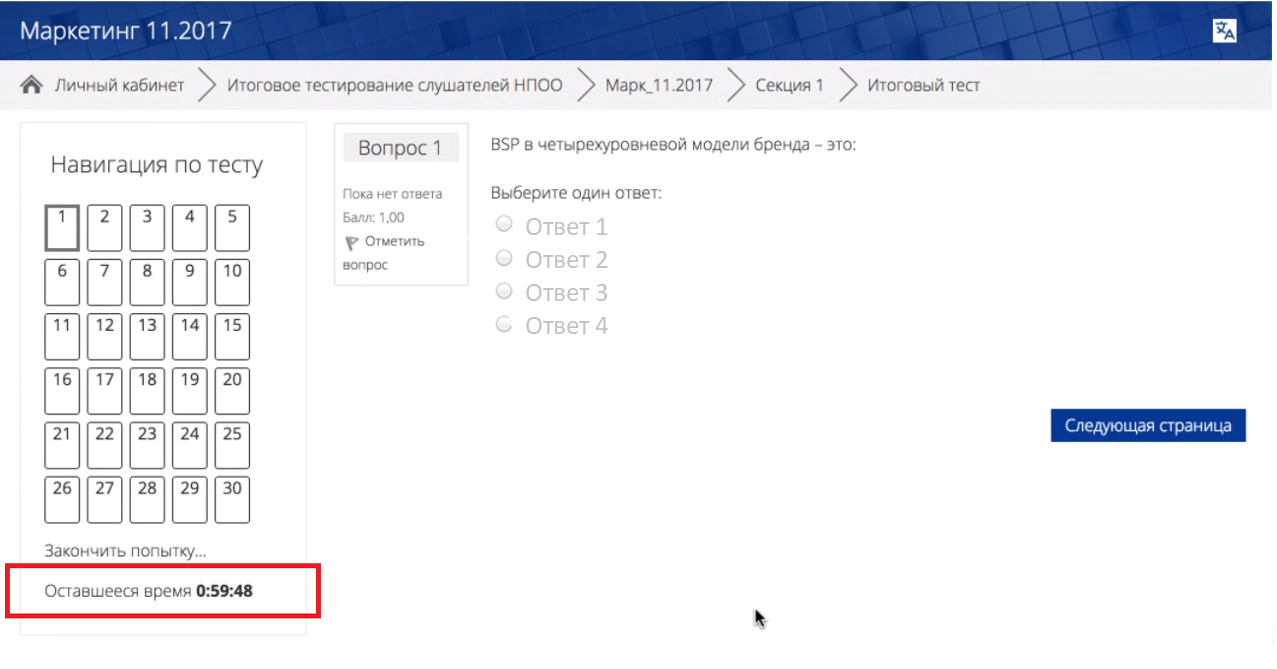 Если в ходе экзамена вы хотите вернуться к какому-то из вопросов теста, воспользуйтесь блоком навигации в левой части экрана: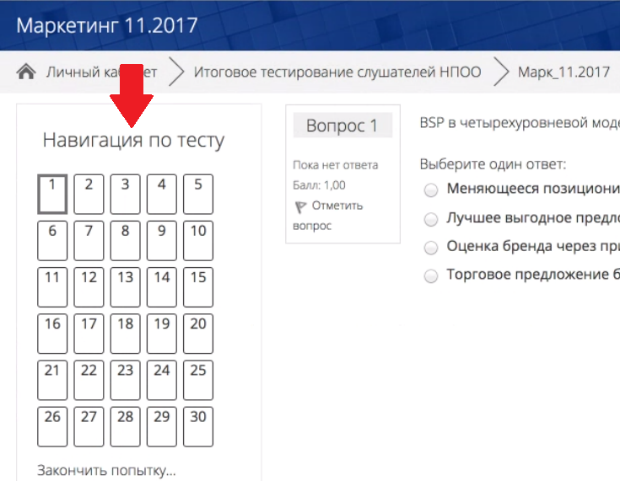 Завершение работыЕсли вы уверены в своих ответах и готовы отправить их на проверку, нажмите кнопку Закончить попытку: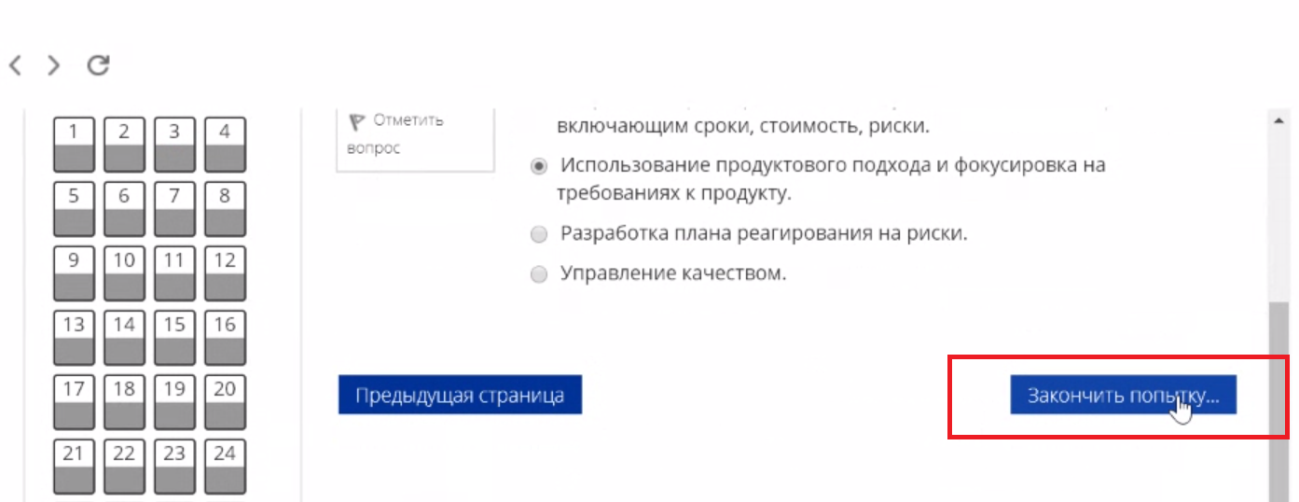 Вы увидите страницу с предварительными результатами тестирования. Набранный балл будет засчитан после финальной проверки процедуры экзамена проктором.Закройте в браузеревкладкуExamus.Служба техподдержкиВ случае возникновения проблем сообщайте о них в техподдержку support@examus.net.FAQНе проходит проверкаПроверьте, что Вы используете самую актуальную версию браузера GoogleChrome. Для этого в адресной строке браузера введите адрес chrome://help и при необходимости обновите текущую версию;Очистите кэш браузера (Ctrl + Shift + R для Windows, Command + Shift + R для MacOS) и перезагрузите браузер (введите в новой вкладке chrome://restart и нажмите Enter), после чего повторите вход;
Проверьте версию операционной системы (ОС) своего компьютера. Для корректной работы расширения требуется операционная система Windows 7, Windows 8, Windows 8.1, Windows 10 или Mac OS X Yosemite 10.10 и выше;.
Несколько раз нажмите кнопку Повторить проверку, иногда проверка может проходить со второго или третьего раза;
Проверка может не пройти, если в помещении недостаточная освещенность или объектив камеры закрыт заглушкой;
Убедитесь, что в начале проверки Вы нажимаете во всплывающем окне "Открыть доступ к экрану" кнопку Поделиться. Если кнопка Поделиться неактивна, кликните на изображение в центре окна, чтобы оно выделилось синей рамкой, как на скриншоте: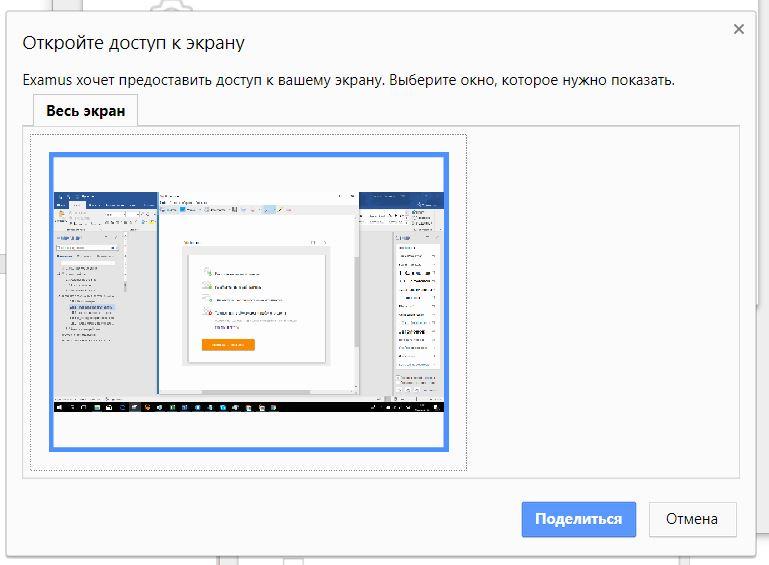 Убедитесь, что при старте проверки вы предоставляете Examus доступ к камере и микрофону во всплывающих окнах (всплывающие окна должны быть разрешены в настройках браузера chrome://settings/content/popups)
На устройствах Lenovo работа камеры может блокироваться фирменным ПО Lenovo. Обратитесь в службу техподдержки help@examus.net.для получения рекомендаций по настройке камеры;
Для Windows 10: Убедитесь в параметрах Windows, что камера и микрофон на вашем компьютере включены и им разрешен доступ к приложениям (Параметры > Конфиденциальность > Камера, Параметры > Конфиденциальность > Микрофон)Убедитесь, что в настройках браузера Chrome (на страницах chrome://settings/content/camera и chrome://settings/content/microphone) сайт __________ не находится в списке «Блокировать» (если он есть в этом списке, удалите его);
Разрешить сайту доступ к камере можно с помощью значка с камерой в правой части адресной строки браузера: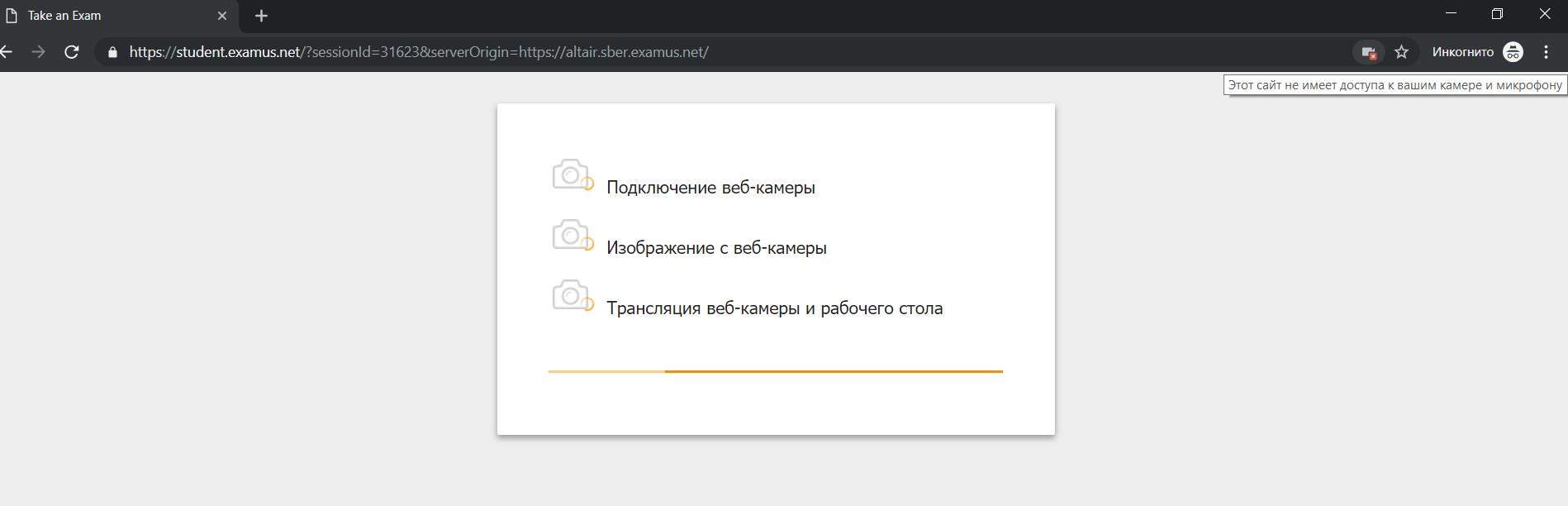 Нажмите на значок с камерой, в открывшемся окне предоставьте сайту доступ, затем закройте вкладку с тестом (или весь браузер), откройте вновь и снова зайдите по ссылке на тест, предоставленной организаторами тестирования.
Проверьте, не запущены ли другие приложения, использующие видео-поток (Skype, Webcammax и др.). Для корректного завершения работы этих приложений, воспользуйтесь Диспетчером задач (нажмите Ctrl+Shift+Esc, выберите приложение и нажмитеСнять задачу);
Если Вы сдаете с использованием корпоративного ноутбука и/или интернет-соединения, уточните у системного администратора, не заблокирована ли передача трафика с камеры и/или микрофона;
Если указанные шаги не помогли, пройдите проверку по адресу https://test.webrtc.org/. Пришлите полный скриншот с результатами по адресу help@examus.net. Также в письме укажите, какой именно пункт проверки в Экзамус отмечен красным значком.
Проблемы в ходе экзаменаНе срабатывают кнопки в интерфейсе экзамена, зависла страница, не загрузились изображенияЕсли страница с тестом зависла или кнопки в интерфейсе теста («Сохранить», «Проверить» и т.д.) не реагируют на нажатие, перезагрузите страницу (клавиша F5 на Windows, сочетание клавиш cmd+r на MacOS). Рекомендуем предварительно запомнить или записать свои ответы, так как они могут быть сброшены, если вы не сохраняли их ранее.Если это не помогло, используйте рестарт браузера (введите в новой вкладке chrome://restart и нажмите Enter).Также возможна перезагрузка компьютера и повторный вход в тест, однако помните, что если повторный вход не выполнен в течении 5 минут, система автоматически закроет тестирование.ПРАВИЛЬНОНЕПРАВИЛЬНО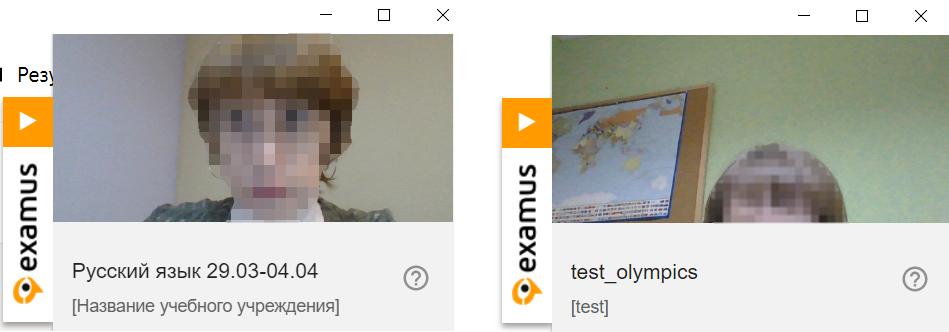 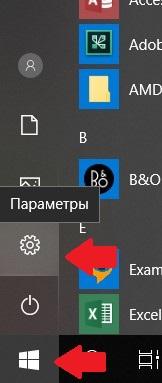 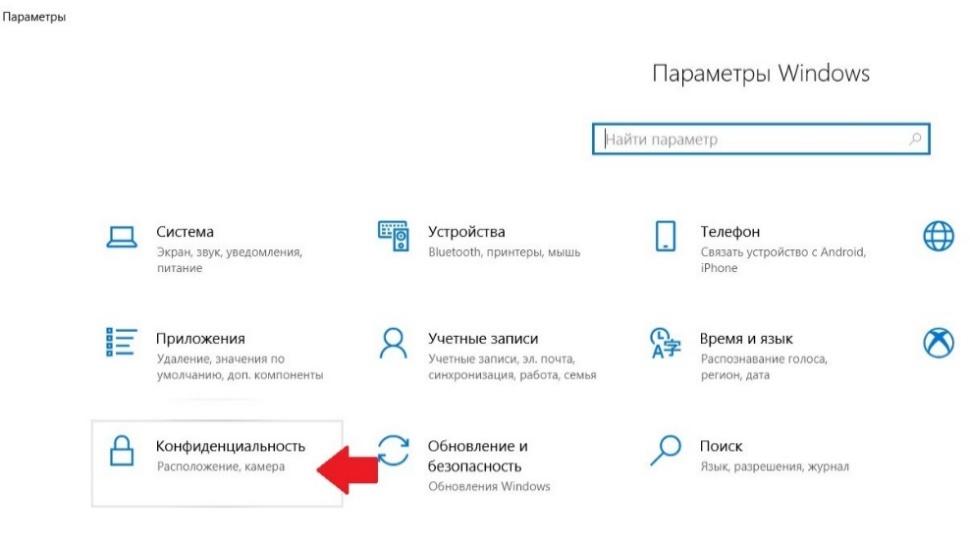 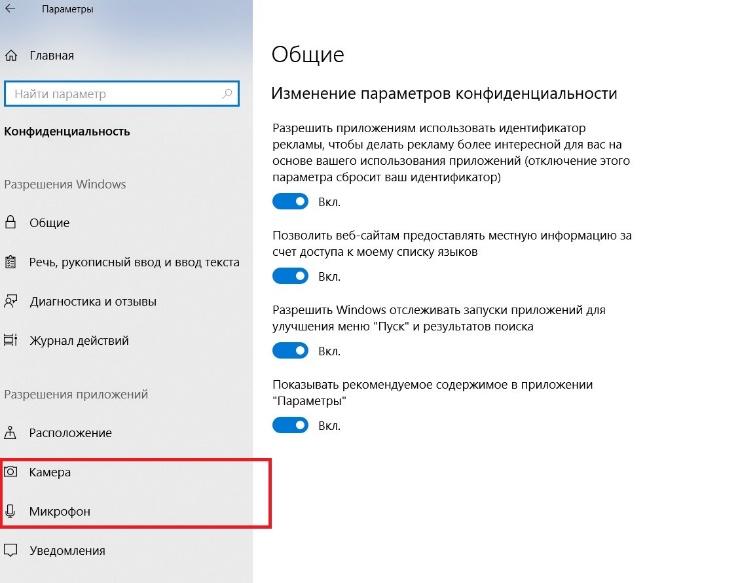 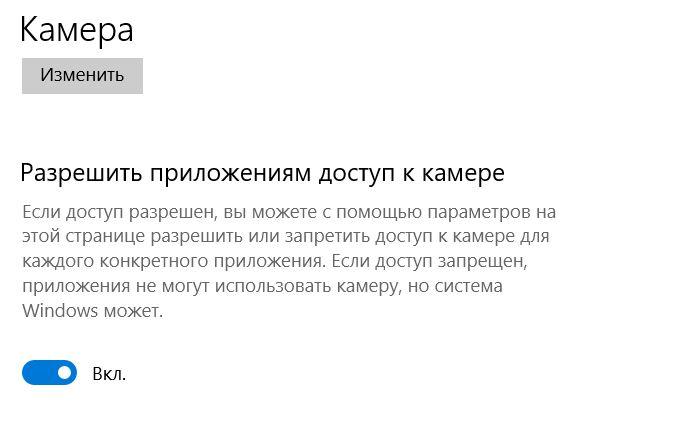 